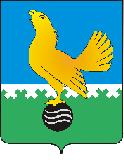 РОССИЙСКАЯ ФЕДЕРАЦИЯ
ХАНТЫ-МАНСИЙСКИЙ АВТОНОМНЫЙ ОКРУГ – ЮГРА(Тюменская область)ТЕРРИТОРИАЛЬНАЯ ИЗБИРАТЕЛЬНАЯ КОМИССИЯГОРОДА  ПЫТЬ-ЯХАП О С Т А Н О В Л Е Н И ЕОт  12 сентября  2016 года						             №  272г.Пыть-ЯхОб аннулировании регистрации кандидата в депутаты Думы города Пыть-Яха шестого созыва, выдвинутого помногомандатному избирательному округу №7 в порядке самовыдвиженияАлибековой Эльмиры Ибрагимовны12 августа 2016 постановлением территориальной избирательной комиссии города Пыть-Яха №225 «О регистрации Алибековой Эльмиры Ибрагимовны кандидатом в депутаты Думы города Пыть-Яха шестого созыва по многомандатному избирательному округу №7» Алибекова Эльмира Ибрагимовна зарегистрирована кандидатом в депутаты Думы города Пыть-Яха шестого созыва по многомандатному избирательному округу №7.12 сентября 2016 года в территориальную избирательную комиссию города Пыть-Яха поступило заявление от Алибековой Эльмиры Ибрагимовны, кандидата в депутаты Думы Пыть-Яха шестого созыва выдвинутого в порядке самовыдвижения об отказе от дальнейшего участия в выборах депутатов Думы города Пыть-Яха шестого созыва.Пунктом 30 статьи 38 Федерального закона от 12.06.2002 г. № 67-ФЗ «Об основных гарантиях избирательных прав и права на участие в референдуме граждан Российской Федерации» кандидат, выдвинутый в составе списка кандидатов, не позднее чем за 15 дней до дня голосования, а при наличии вынуждающих к тому обстоятельств не позднее чем за один день до дня голосования (в том числе повторного голосования), вправе представить в соответствующую избирательную комиссию письменное заявление о снятии своей кандидатуры. Указанное заявление отзыву не подлежит. Если кандидат, выдвинутый непосредственно и подавший заявление о снятии своей кандидатуры, был зарегистрирован, зарегистрировавшая кандидата избирательная комиссия принимает решение об аннулировании его регистрации».На основании изложенного, руководствуясь пунктом 30 статьи 38 Федерального закона от 12.06.2002 г. № 67-ФЗ «Об основных гарантиях избирательных прав и права на участие в референдуме граждан Российской Федерации», территориальная избирательная комиссия города Пыть-Яха                     п о с т а н о в л я е т:1. Аннулировать регистрацию кандидата в депутаты 
Думы города Пыть-Яха шестого созыва, выдвинутого в порядке самовыдвижения по многомандатному избирательному округу №7  Алибековой Эльмиры Ибрагимовны.2. Исключить данные о кандидате в депутаты Думы города Пыть-Яха шестого созыва из избирательного бюллетеня по выборам депутатов Думы города Пыть-Яха шестого созыва по многомандатному избирательному округу №7, а также из информационного плаката о зарегистрированных кандидатах в депутаты Думы города Пыть-Яха  шестого созыва по многомандатному избирательному округу №7.3. Сургутскому отделению №5940 Западно – Сибирского банка ПАО «Сбербанк России» (дополнительный офис №5940/0099) прекратить финансовые операции по оплате расходов со специального избирательного счета Алибековой Эльмиры Ибрагимовны.4. Настоящее постановление направить в Сургутское отделение №5940 Западно-Сибирского банка ПАО «Сбербанк России» (дополнительный офис №5940/0099).5. Разместить данное постановление на сайте администрации города в разделе «территориальная   избирательная  комиссия».6. Контроль за исполнением настоящего постановления возложить на председателя территориальной избирательной комиссии  Цаплина В.Е.Председатель территориальной избирательной комиссии города  Пыть-Яха                                                              В.Е. ЦаплинСекретарьтерриториальной избирательной комиссии города  Пыть-Яха                                                             Н.П.Пиккельгаут